Publicado en Madrid el 20/11/2020 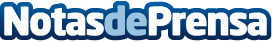 Alejandra Martínez BICG:  Propósito, personas y planeta: claves de empresas exitosas en los próximos añosEn el marco de las charlas WTalk, patrocinadas en esta nueva edición por Comma, Qaleon y A2 Estudio Legal, han contado con Alejandra Martínez, Managing Director de BICG, que ha desvelado los elementos que harán a las empresas más humanas, comprometidas y sostenibles en el futuro próximo. WTalk es una plataforma pensada para dar visibilidad a un talento femenino, creando, durante el camino, una bolsa de talento profesional fácilmente localizable para los especialistas de recursos humanosDatos de contacto:Estefanía Lacarte657809621Nota de prensa publicada en: https://www.notasdeprensa.es/alejandra-martinez-bicg-proposito-personas-y_1 Categorias: Nacional Emprendedores Eventos E-Commerce Recursos humanos http://www.notasdeprensa.es